UWAGA! Aktualność kart jest sprawdzana nie rzadziej niż raz na trzy miesiące.Urząd Miasta i Gminy w Końskich, 26-200 Końskie, ul. Partyzantów 1                   e-poczta: organizacja@umkonskie.pl   www.umkonskie.pl 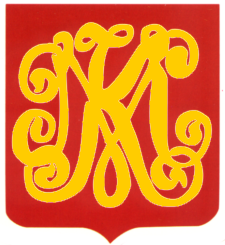 KARTA USŁUG NR:    Urząd Stanu Cywilnego (USC)Strona nr 1KARTA USŁUG NR:    Urząd Stanu Cywilnego (USC)Stron 1KARTA USŁUG NR:    Urząd Stanu Cywilnego (USC)Zmiana 01.03.15r.Nazwa usługi:JUBILEUSZ 50 LECIA POŻYCIA MAŁŻEŃSKIEGONazwa usługi:JUBILEUSZ 50 LECIA POŻYCIA MAŁŻEŃSKIEGONazwa usługi:JUBILEUSZ 50 LECIA POŻYCIA MAŁŻEŃSKIEGOPodstawa prawna:Ustawa z dnia 16 października 1992r. o orderach i odznaczeniach (Dz. U. z 1992 r. Nr 90, poz. 450 z późn. zm.).Rozporządzenie Prezydenta RP z dnia 15 grudnia 2004 r. w sprawie szczegółowego trybu postępowania w sprawach o nadanie orderów i odznaczeń oraz wzorów odpowiednich dokumentów (Dz.U. z 2004 r. Nr 277, poz. 2743).Podstawa prawna:Ustawa z dnia 16 października 1992r. o orderach i odznaczeniach (Dz. U. z 1992 r. Nr 90, poz. 450 z późn. zm.).Rozporządzenie Prezydenta RP z dnia 15 grudnia 2004 r. w sprawie szczegółowego trybu postępowania w sprawach o nadanie orderów i odznaczeń oraz wzorów odpowiednich dokumentów (Dz.U. z 2004 r. Nr 277, poz. 2743).Podstawa prawna:Ustawa z dnia 16 października 1992r. o orderach i odznaczeniach (Dz. U. z 1992 r. Nr 90, poz. 450 z późn. zm.).Rozporządzenie Prezydenta RP z dnia 15 grudnia 2004 r. w sprawie szczegółowego trybu postępowania w sprawach o nadanie orderów i odznaczeń oraz wzorów odpowiednich dokumentów (Dz.U. z 2004 r. Nr 277, poz. 2743).Wymagane dokumenty:Zgłoszenie.Wymagane dokumenty:Zgłoszenie.Wymagane dokumenty:Zgłoszenie.Opłaty:nie podlega opłacie skarbowej.Opłaty:nie podlega opłacie skarbowej.Opłaty:nie podlega opłacie skarbowej.Czas realizacji usługi: niezwłocznieCzas realizacji usługi: niezwłocznieCzas realizacji usługi: niezwłocznieMiejsce załatwienia sprawy:Miejsce załatwienia sprawy:Miejsce załatwienia sprawy:Nr pokoju: 201 w zachodnim skrzydle UMiG  26-200 Końskie ul. Partyzantów 1Nr pokoju: 201 w zachodnim skrzydle UMiG  26-200 Końskie ul. Partyzantów 1Nr pokoju: 201 w zachodnim skrzydle UMiG  26-200 Końskie ul. Partyzantów 1Nr telefonu: (041) 372-29-46 wew. 201Nr telefonu: (041) 372-29-46 wew. 201Nr telefonu: (041) 372-29-46 wew. 201Godziny pracy: poniedziałek – piątek – 730 - 1530Godziny pracy: poniedziałek – piątek – 730 - 1530Godziny pracy: poniedziałek – piątek – 730 - 1530Tryb odwoławczy: nie przysługujeTryb odwoławczy: nie przysługujeTryb odwoławczy: nie przysługujeUwagi: Wręczenie medali przez Burmistrza MiG Końskie podczas uroczystości organizowanej przez UMiG Końskie.Uwagi: Wręczenie medali przez Burmistrza MiG Końskie podczas uroczystości organizowanej przez UMiG Końskie.Uwagi: Wręczenie medali przez Burmistrza MiG Końskie podczas uroczystości organizowanej przez UMiG Końskie.Miejsce na notatki:Miejsce na notatki:Miejsce na notatki: